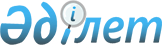 О внесении изменений и дополнений в Указ Президента Республики Казахстан от 5 октября 2020 года № 427 "О некоторых вопросах Агентства по стратегическому планированию и реформам Республики Казахстан"Указ Президента Республики Казахстан от 19 июня 2023 года № 266
      ПОСТАНОВЛЯЮ:
      1. Внести в Указ Президента Республики Казахстан от 5 октября 2020 года № 427 "О некоторых вопросах Агентства по стратегическому планированию и реформам Республики Казахстан" следующие изменения и дополнения:
      в Положении об Агентстве по стратегическому планированию и реформам Республики Казахстан, утвержденном вышеназванным Указом:
      в пункте 14:
      абзац девятый подпункта 1) изложить в следующей редакции:
      "получать доступ к базам данных государственных органов и организаций, включая первичные, административные и персональные данные, с соблюдением установленных законодательными актами Республики Казахстан требований к разглашению сведений, составляющих коммерческую и иную охраняемую законом тайну;";
      подпункт 2) дополнить абзацем пятнадцатым следующего содержания:
      "пересматривать опубликованную официальную статистическую информацию для статистических целей в случае изменения статистической методологии и на основании обновленной, подтвержденной документально информации.";
      в пункте 15:
      подпункты 23), 27), 33), 35), 37), 38), 39), 55) и 56) изложить в следующей редакции:
      "23) организация и проведение общегосударственных статистических наблюдений, в том числе регистрации цен в соответствии с планом статистических работ;";
      "27) ведение следующих статистических регистров: 
      1) статистический бизнес-регистр, включающий в себя информацию о зарегистрированных на территории Республики Казахстан индивидуальных предпринимателях и юридических лицах, их обособленных подразделениях; 
      2) статистический регистр населения, содержащий информацию о физических лицах, проживающих на территории Республики Казахстан, а также о гражданах Республики Казахстан, временно находящихся за ее пределами;
      3) сельскохозяйственный статистический регистр, включающий в себя информацию по субъектам, производящим сельскохозяйственную продукцию в Республике Казахстан;
      4) статистический регистр жилищного фонда, включающий в себя информацию о жилищах всех форм собственности Республики Казахстан;";
      "33) разработка и утверждение типовой методики описания процесса производства статистической информации государственными органами;";
      "35) разработка и утверждение типовой методики ведения ведомственных классификаций;";
      "37) разработка и утверждение порядка представления достоверных первичных статистических данных по утвержденным статистическим формам при проведении статистических наблюдений;
      38) разработка и утверждение статистической методологии на основе научных методов и подходов, в том числе методики по общегосударственным статистическим наблюдениям;
      39) разработка и утверждение правил регистрации цен;";
      "55) разработка и утверждение порядка и сроков проведения национальных переписей;
      56) разработка и утверждение плана мероприятий по проведению национальной переписи;";
      подпункты 67) и 68) исключить;
      дополнить подпунктами 82-1), 82-2), 82-3) и 82-4) следующего содержания:
      "82-1) проведение сопоставления данных статистических наблюдений с другими данными с целью выбора оптимального источника для использования в статистической деятельности;
      82-2) утверждение порядка оценки качества административных данных;
      82-3) проведение цифровой трансформации Агентства;
      82-4) проведение функционального анализа деятельности Агентства в соответствии с методикой по проведению отраслевых (ведомственных) функциональных обзоров деятельности государственных органов;".
      2. Настоящий Указ вводится в действие со дня его подписания.
					© 2012. РГП на ПХВ «Институт законодательства и правовой информации Республики Казахстан» Министерства юстиции Республики Казахстан
				
      Президент Республики Казахстан

К. Токаев
